Je soussigné(e), (NOM et Prénom)…………………………………………………………………………. père		 mère	 autre (préciser)…………………………………………….De (Nom et Prénom de l’élève)……………………………………………………………………………Né(e) le ………../……./………Elève en classe de  ………………………………………..UTILISATION ET PUBLICATION DE PHOTOS, VIDEOS OU ENREGISTREMENTS SONORESLa prise et l’utilisation de photographies ou vidéos ou enregistrements sonores sur lesquelles pourrait se trouver mon enfant.Cette autorisation est donnée à titre gracieux pour des activités scolaires, des sorties, des voyages, des spectacles ou expositions à des fins uniquement pédagogiques.Les photographies ou vidéos ou enregistrements sonores pourront uniquement être publiés sur des médias et/ou des outils internes à l’établissement. Cette autorisation ne concerne pas les diffusions sur des réseaux sociaux ou sur un site internet à destination du grand public. Dans ce cas, une autorisation spécifique me sera demandée en fonction de chaque projet concerné.Les éventuels commentaires ou légendes accompagnant la reproduction de ces photos respecteront l’intégrité de mon fils, ma fille et ne devront pas porter atteinte à sa réputation. autorise pour cette année scolaire		 n’autorise pasEn cas de consentement je suis informé(e) que je pourrai exercer mon droit de retrait à tout moment par écrit auprès du chef d’établissement.Fait à ……………………………………………………………………..Le …../…../……….Signature du représentant légal de l’élève mineur ou de l’élève si ce dernier est majeur :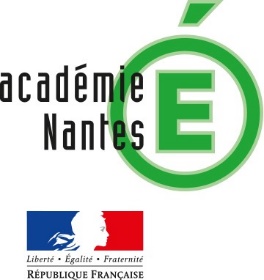 Autorisation d’utilisation et publication de photos, vidéos ou enregistrements sonoresNom et adresse de l’établissement : Nom et adresse de l’établissement : VOTRE TEXTE PERSONNALISE SI BESOINVOTRE TEXTE PERSONNALISE SI BESOIN